Brenner: Use Content Marketing to Connect With ConsumersContent marketing is a viable tool for engaging with today's consumers who are seeking trusted information without overt promotional undertones and can actually be a revenue generator, writes Michael Brenner. He urges marketers to reconsider their content strategies, "highlight thought leaders" and use brand storytelling with meaningful messaging.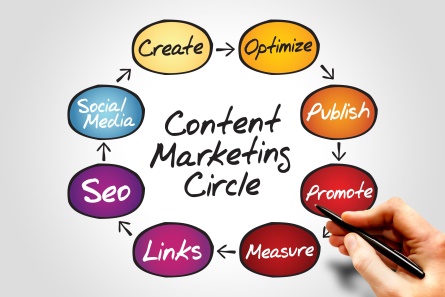 PRSAY 5.13.20http://prsay.prsa.org/2020/05/13/why-now-is-the-time-for-content-marketing/Image credit:https://www.webentangled.com/wp-content/uploads/2017/10/content-marketing.jpg 